St John Bosco RC Primary School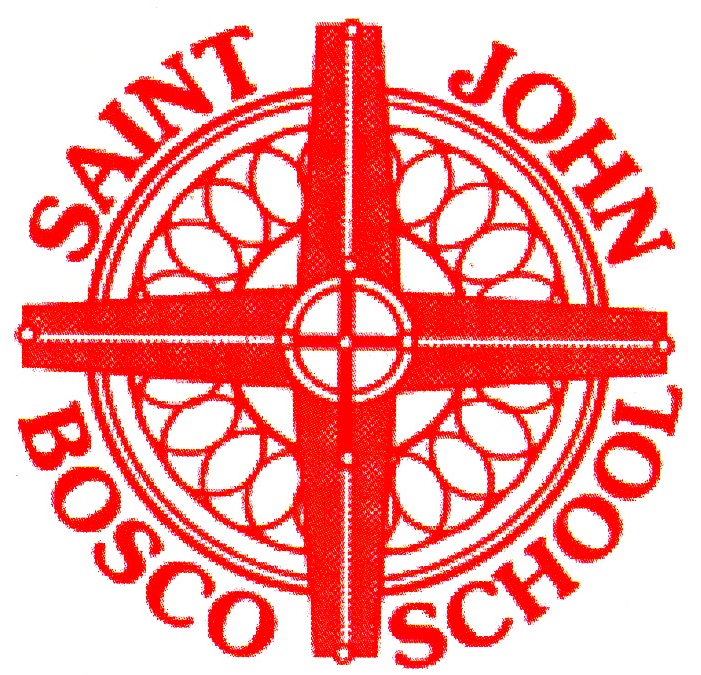 Pupil Premium Development Plan 2019-20 and proposed spendThe pupil premium provides funding for children:Who have been in receipt of free school meals (FSM) at any point in the past six years (£1320 per child)Who are eligible for the early years pupil premium grant (£302.10 per child) Who have been continuously looked after for the past six months (£2300 per child)Who have previously been in care and have been adopted or have a special guardianship order.Schools are held accountable for the spending of these monies, performance tables will capture the achievement of disadvantaged children covered by the pupil premium.St John Bosco Primary School is committed to providing effective resources and ensuring vital support is in place for our disadvantaged children to improve their academic outcomes.This document details the proposed spend of the Pupil Premium 2019-20, which is £92,960 and £604.20 EYFS PPThis year’s allocation is £93,564.20 and is based on 64 Ever 6 (E6) children which is 26% We have currently have one looked after child. Main contextual barriers for learning:Limited life experiences and expectations on entry to St John Bosco and throughout their learning journey.Social and emotional needs can inhibit learning.Limited language and communication skills on entry to St John Bosco, which impacts on language attainment and access to the learning challenge curriculum. The IMD data suggests that St John Bosco are pupils living in the 10% most deprived LSOAs.The focused priorities:Pupil’s needs and barriers are at the forefront of the Pupil Premium Strategy. All staff and TA’s met to discuss their needs which fed into the strategy and the interventions currently in place.To raise the attainment and accelerate progress for children in sole receipt of pupil premium by improving basic skills in Reading and MathsTo accelerate the learning of children in receipt of early pupil premium.To improve language and understanding of children in receipt of pupil premium through experiences linked to the curriculum.To raise the aspirations of children and parents in receipt of pupil premium.  To improve provision to support pupils with the development of social and emotional skills.Pupil Premium Development Plan 2019-20 and proposed spendCOST OF ACTION PLAN: £93,567.34ACTUAL PUPIL PREMIUM FUNDING: £93,564.20Focused Priority 1:
To narrow the gap in attainment for children in sole receipt of pupil premium in reading and mathematics.  Focused Priority 1:
To narrow the gap in attainment for children in sole receipt of pupil premium in reading and mathematics.  Focused Priority 1:
To narrow the gap in attainment for children in sole receipt of pupil premium in reading and mathematics.  Action: DHT to advise and oversee.  TA’s to work with identified children under the guidance of the class teacher to accelerate progress in reading and maths.Improve quality first teaching.CT’s and TA’s to provide high quality feedback 1:5 Reading inference interventionPre-teaching Maths in KS1.SplD interventionRationale : Education Endowment FoundationThe EEF Guide to Pupil Premium July 19  Feedback +8 months impactSmall group tuition +4 months impactSocial Emotional Learning +4 months Teaching Assistants +1 month impact1:1 Tuition + 5 months impact Reading Comprehension Strategies +6months impactRationale : Education Endowment FoundationThe EEF Guide to Pupil Premium July 19  Feedback +8 months impactSmall group tuition +4 months impactSocial Emotional Learning +4 months Teaching Assistants +1 month impact1:1 Tuition + 5 months impact Reading Comprehension Strategies +6months impactSuccess Criteria:Consistently high quality first teaching.A reduction in the attainment gap and increase in progress of children in receipt of pupil premium compared to non -pupil premium nationally. Success Criteria:Consistently high quality first teaching.A reduction in the attainment gap and increase in progress of children in receipt of pupil premium compared to non -pupil premium nationally. Success Criteria:Consistently high quality first teaching.A reduction in the attainment gap and increase in progress of children in receipt of pupil premium compared to non -pupil premium nationally. Feedback booksFeedback books£250.00Inset sessions for deployment of TA'sInset sessions for deployment of TA's£400.00Kagan trainingKagan training£1,500.00Anthony Reddy maths trainingAnthony Reddy maths training£1,500.00Maths concrete resource boxesMaths concrete resource boxes£1,000.00Curriculum Resources Curriculum Resources £1,400.00Reading interventionReading intervention£2,492.00Cost of PP lead (DHT) 1/2 a day per weekCost of PP lead (DHT) 1/2 a day per week£6,264.13LSA to provide 1-1 and small group support for pupils in Y1-6LSA to provide 1-1 and small group support for pupils in Y1-6£11,200.00Specific Literacy difficulties SPLD support from a specialist teacherSpecific Literacy difficulties SPLD support from a specialist teacher£10,000.00Phonics training for staff in KS1Phonics training for staff in KS1£650.00Breakfast club subsidy to cover staffing costs to support parents and enable pupils to access breakfast club from 8am.Breakfast club subsidy to cover staffing costs to support parents and enable pupils to access breakfast club from 8am.£8,500.00Focused Priority 2:
To accelerate the learning of children in receipt of early pupil premium. Focused Priority 2:
To accelerate the learning of children in receipt of early pupil premium. Focused Priority 2:
To accelerate the learning of children in receipt of early pupil premium. Action: LSA’s deployed to remove barriers to learning and enhance academic progress working with children who are below national expectation on entry into the foundation stage.  Rationale : Education Endowment Foundation The EEF Guide to Pupil Premium July 19   Feedback +8 months impactEarly Years  Intervention +5 months impact Communication and Language early years intervention +6 monthsSocial Emotional Learning +4 months Oral Language Interventions +5 monthsPhonics +4 months Rationale : Education Endowment Foundation The EEF Guide to Pupil Premium July 19   Feedback +8 months impactEarly Years  Intervention +5 months impact Communication and Language early years intervention +6 monthsSocial Emotional Learning +4 months Oral Language Interventions +5 monthsPhonics +4 months Success Criteria:A reduction in the attainment gap and increase in progress of children in receipt of early years pupil premium compared to non-early years pupil premium. (Greater percentage reaching a ‘Good Level of Development’ Currently 53.1%Success Criteria:A reduction in the attainment gap and increase in progress of children in receipt of early years pupil premium compared to non-early years pupil premium. (Greater percentage reaching a ‘Good Level of Development’ Currently 53.1%Success Criteria:A reduction in the attainment gap and increase in progress of children in receipt of early years pupil premium compared to non-early years pupil premium. (Greater percentage reaching a ‘Good Level of Development’ Currently 53.1%Nursery booster small group interventions 1:3 twice per weekNursery booster small group interventions 1:3 twice per week£2,693.89Reception booster – small group interventions 1:4 twice per week.Reception booster – small group interventions 1:4 twice per week.£1,822.84Focused Priority 3:To improve language and understanding of children in receipt of pupil premium through experiences linked to the curriculum.Focused Priority 3:To improve language and understanding of children in receipt of pupil premium through experiences linked to the curriculum.Focused Priority 3:To improve language and understanding of children in receipt of pupil premium through experiences linked to the curriculum.Action: Subsidy for trips and experiential learning both within and beyond the school day Parental engagement – research prior to topic, creative task. Curricular resources to enhance learning.Rationale : Education Endowment Foundation The EEF Guide to Pupil Premium July 19   Feedback +8 months impactSmall group tuition +4 months impactArts participation +2 months impactHome Learning +2 months impactParental Involvement +3 months impactRationale : Education Endowment Foundation The EEF Guide to Pupil Premium July 19   Feedback +8 months impactSmall group tuition +4 months impactArts participation +2 months impactHome Learning +2 months impactParental Involvement +3 months impactSuccess Criteria:A reduction in the attainment gap and increase in progress for children who are in sole receipt of the Pupil Premium. Pupils have the opportunity to learn an instrument and perform. Knowledge quizzes show increased knowledge of topics covered and a wider vocabulary.Success Criteria:A reduction in the attainment gap and increase in progress for children who are in sole receipt of the Pupil Premium. Pupils have the opportunity to learn an instrument and perform. Knowledge quizzes show increased knowledge of topics covered and a wider vocabulary.Success Criteria:A reduction in the attainment gap and increase in progress for children who are in sole receipt of the Pupil Premium. Pupils have the opportunity to learn an instrument and perform. Knowledge quizzes show increased knowledge of topics covered and a wider vocabulary.Forest schools staffingForest schools staffing£4,176.31Transport to dovestones x 5 timesTransport to dovestones x 5 times£550.00Robinwood transport Robinwood transport £950.00Subsidy for other tripsSubsidy for other trips£1,000.00Focused Priority 4:  To raise the aspirations of children and parents in receipt of pupil premium. Focused Priority 4:  To raise the aspirations of children and parents in receipt of pupil premium. Focused Priority 4:  To raise the aspirations of children and parents in receipt of pupil premium. Action: Termly parent meetings to raise the aspirations of the parents, whose child are in receipt of pupil premium To raise the aspirations of the children, who are in receipt of Pupil PremiumCurriculum feedback for parents.Provide additional opportunities eg music, arts, sports related to give a bigger picture.Rationale: Education Endowment Foundation The EEF Guide to Pupil Premium July 19   Feedback to parents +8 months Parental engagement +3 monthsRationale: Education Endowment Foundation The EEF Guide to Pupil Premium July 19   Feedback to parents +8 months Parental engagement +3 monthsSuccess Criteria:Increased engagement by parents in their child’s learningA reduction in the attainment gap and increase in progress of children in receipt of pupil premium compared to non -pupil premium. (Greater percentage of children reaching age related expectations and making at least sufficient progress from their individual starting points.Successful engagement in workshops and in-school activities.Success Criteria:Increased engagement by parents in their child’s learningA reduction in the attainment gap and increase in progress of children in receipt of pupil premium compared to non -pupil premium. (Greater percentage of children reaching age related expectations and making at least sufficient progress from their individual starting points.Successful engagement in workshops and in-school activities.Success Criteria:Increased engagement by parents in their child’s learningA reduction in the attainment gap and increase in progress of children in receipt of pupil premium compared to non -pupil premium. (Greater percentage of children reaching age related expectations and making at least sufficient progress from their individual starting points.Successful engagement in workshops and in-school activities.Support from attendance officerSupport from attendance officer£4,174.17Teacher for half a day per half term to develop parental engagement / aspirationsTeacher for half a day per half term to develop parental engagement / aspirations£2,225.00Artist for the day for KS2 childrenArtist for the day for KS2 children£500.00Gifted and talented pupils events eg Manchester UniversityGifted and talented pupils events eg Manchester University£2,500.00Focused Priority 5: To improve provision to support pupils with the development of social and emotional skills.Focused Priority 5: To improve provision to support pupils with the development of social and emotional skills.Focused Priority 5: To improve provision to support pupils with the development of social and emotional skills.Action : Establish good relationships with parents and carersAssessment of pupils through observationsInterventions to support emotional and social development.Rationale : Education Endowment Foundation  The EEF Guide to Pupil Premium July 19   Parental Involvement +3 months impactSocial and Emotional Learning 4+Rationale : Education Endowment Foundation  The EEF Guide to Pupil Premium July 19   Parental Involvement +3 months impactSocial and Emotional Learning 4+Success Criteria:Target children access social and emotional support/interventions. Progress made from baseline assessment taken.Play TherapyMental Health First AidSuccess Criteria:Target children access social and emotional support/interventions. Progress made from baseline assessment taken.Play TherapyMental Health First AidSuccess Criteria:Target children access social and emotional support/interventions. Progress made from baseline assessment taken.Play TherapyMental Health First AidSmall group support at lunchtimes, including outdoor activities and lego club.Small group support at lunchtimes, including outdoor activities and lego club.£3,800.00Learning mentor supportLearning mentor support£7,000.00Senco supportSenco support£4,849.00Play therapist half a day per weekPlay therapist half a day per week£4,000.00Resources Resources £220.00Outreach behaviour supportOutreach behaviour support£1,350.00Caritas social worker Providing individual, family and small group support.Caritas social worker Providing individual, family and small group support.£5,100.00